Energetics Cheat SheetAutotroph-producer- makes own food through photosynthesisHeterotroph-consumer- consumes others for foodAll energy come from the sun, it is just transformed to a more usual form, found in bondsChemical bonds store energy, breaking these bonds releases energy that can be used by organismsAutotrophs are vital to our survival, not only do  they provide oxygen but they convert solar energy Light- many wavelengths of different colorsColors absorbed are not seen, colors reflected are what you see (green plants reflect green light)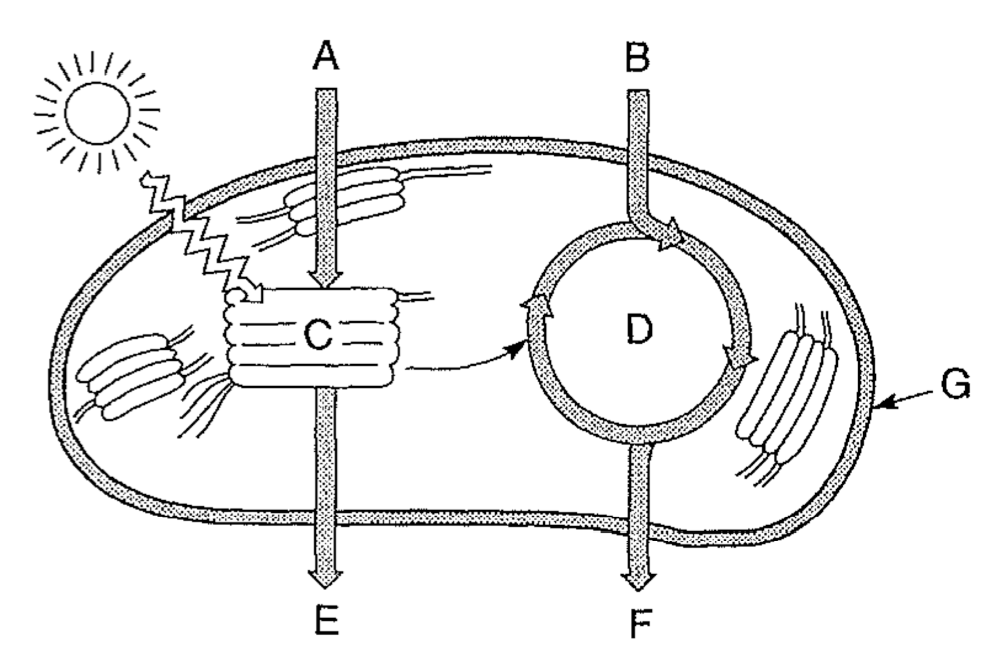 Enzymes are used to speed up chemical processes
Photosynthesis- transforms inorganic molecules into an organic moleculeRaw Materials: Water from ground CO2 from the airProducts: Glucose (C6H12O6) and O2 is releasedOccurs: In the chloroplast-2 part reactionLight dependent- (photolysis) H2O is split by sunlight releasing Hydrogen, Oxygen and ATPLight independent- (Calvin cycle) Hydrogen is combined with CO2 from the air to make glucoseThe ATP produced in the light reaction fuels the light independent reactionPhotosynthesis can be regulated by the Guard cells, they control gas exchange in the leafsRespiration- transforms unusable energy into usable energy (glucose to ATP)Raw Materials: Glucose from food and O2 from airProducts: ATP, CO2 and waterOccurs: cytoplasm and mitochondrion - 3 part reaction Glycolysis-(cytoplasm) the splitting of glucose into ATP and pyruvateKreb’s cycle- Acetyl CoA is transformed into ATP, CO2 and NADHElectron transport chain- NADH is combined with O2 to produce ATP and H2O 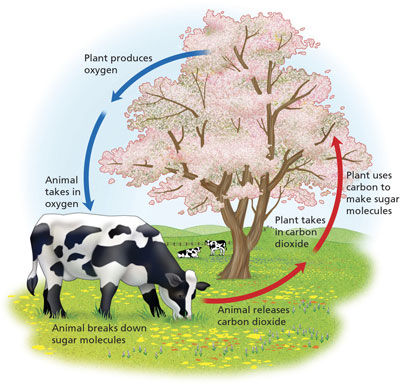 ATP is used for the life functions- therefore all living things must preform respirationAerobic respiration- uses oxygen (cellular respiration) – 36 ATPAnaerobic respiration- without oxygen (fermentation)– 2 ATPAnimals- respirationPlants- photosynthesis and respirationADP + P = ATP (dead battery to charged battery)H, C, O are all recycled through their respective cycles.Yeast preform alcoholic fermentation- this produces alcohol and CO2Yeast can be used to make bread rise because CO2 production forms bubbles in the doughYeast can be used to make alcohols like beer because it creates ethanol and CO2 for carbonationThe 2 processes above only occur without the presence of oxygen.Contrary to yeast, our muscle cells produce lactic acid when they are oxygen deprived.